СЕРТИФИКЦИОННЫЙ ЦИКЛ ПО КАРДИОЛОГИИ (ДИСТАНЦИОННОЕ ОБУЧЕНИЕ) -  подтверждение имеющегося сертификата – 144 учебных часа.На базе  ФГБУ «Российский кардиологический научно-производственный комплекс» Минздрава России НАБОР СЛУШАТЕЛЕЙ ОТКРЫТ С 01 июля  по 01 октября 2014г.СЕРТИФИКАЦИОННЫЙ ЭКЗАМЕН СОСТОИТСЯ 24-25 ноября 2014г.В ФГБУ РКНПК очно.          Лекции ведущих специалистов размещены на Электронном Образовательном Портале ФГБУ РКНПК МЗ РФ «ЗОЛОТОЙ СТЕТОСКОП»Доступ к обучению предоставляется после полного оформления документов(заключения Договора) .Информация размещена на сайте cardioweb.ru  в разделе «Дистанционное обучение»   и  на  сайте  cardiodo.ruСправки по телефону (495) 414-67-59e-mail:  oporcnpc@list.ru           Слушателям сертификационного цикла предоставляется возможность участия в VII Всероссийском форуме «Вопросы неотложной кардиологии 2014» в ФГБУ РКНПК 26-27 ноября 2014 года.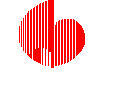 